.Intro: 32 counts from start of music (approx. 19 seconds into track)[1 – 8]	Cross, Point, Cross, Point, Rock, Recover, Back, Point*Restart #1 on Wall 4 after here ~ see description below ~	[12:00][9 - 16]	¼ Side, Point, Side, Point, 1/8 Back, Touch, Step, 1/8 HitchStyling Option: Roll hip to L side to face R diagonal (4:30) (1), Point R toe fw (4:30) (2)	[3:00]Styling Option: Roll hip to R side to face L diagonal (1:30) (3), Point L toe fw (1:30) (4)	[3:00][17 - 24]	Grapevine, ¼ Chasse, Rock, Recover*Restart #2 on Wall 11 after here ~ see description below ~	[3:00][25 - 32]	Chasse ¼, ¼  Chasse, Rock, Recover, ¾Easy Option: Step R fw (5), Scuff L next to R (6), ¼ Turning R step L slightly to L side (7), Touch R next to L (8)	[3:00]Restart #1: On Wall 4, dance up to count 7 (Step back on R facing 9:00) then do the following:Step L next to R (8) Start Wall 5 facing 9:00Restart #2: On Wall 11, dance up to count 17 (Cross L over R (1) facing 6:00) then do the following:Hold for 3 counts (prepare to Cross R over L starting Wall 12) Start Wall 12 facing 6:00Ending:	On Wall 12, dance up to count 31 (¼ Turn L step R to R side (7) facing 3:00), then continue another ¼ Turn stepping back on L to face 12:00 (32), Step R across L (33)Contact: Julia_Wetzel@yahoo.com, https://sites.google.com/site/julia1wetzel/Hurry Up Love Me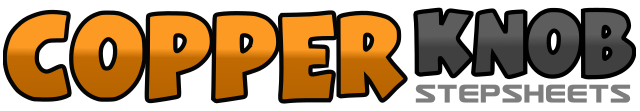 .......Count:32Wall:4Level:High Beginner / Low Intermediate.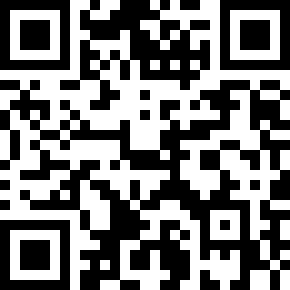 Choreographer:Julia Wetzel (USA) - August 2012Julia Wetzel (USA) - August 2012Julia Wetzel (USA) - August 2012Julia Wetzel (USA) - August 2012Julia Wetzel (USA) - August 2012.Music:Love Me (feat. Travie McCoy) - Stooshe : (iTunes UK)Love Me (feat. Travie McCoy) - Stooshe : (iTunes UK)Love Me (feat. Travie McCoy) - Stooshe : (iTunes UK)Love Me (feat. Travie McCoy) - Stooshe : (iTunes UK)Love Me (feat. Travie McCoy) - Stooshe : (iTunes UK)........1-2Cross R over L (1), Point L toe to L side or Sweep L from back to front (2)	[12:00]3-4Cross L over R (3), Point R toe to R side or Sweep R from back to front (4)	[12:00]5-6Rock fw on R (5), Recover on L (6)	[12:00]7-8Step back on R (7), Point L toe fw (8)1-2¼ Turn R step L to L side (1), Point R toe to R side (2)3-4Step R to R side, (3), Point L toe to L side (4)5-61/8 Turn L step back on L (1:30) (5), Touch R back (6)	[1:30]7-8Step R fw (7), Hitch L and Turn 1/8 R on R squaring up to 3:00 (8)	[3:00]1-4Cross L over R (1), Step R to R side (2), Step L behind R (3), Step R to R side (4)5&6¼ Turn R Step L to L side (5), Close R next to L (&), Step L to L side (6) 	[6:00]7-8Rock R behind L (7), Recover on L (8)	[6:00]1&2Step R to R side (1), Close L next to R (&), ¼ Turn L step R back (2)	[3:00]3&4¼ Turn L stepping L to L side (3), Close R next to L (&), Step L to L side (4)	[12:00]5-8Rock R behind L (5), Recover on L (6), ¼ Turn L step R to R side (7), ½ Turn L step L to L side (8)